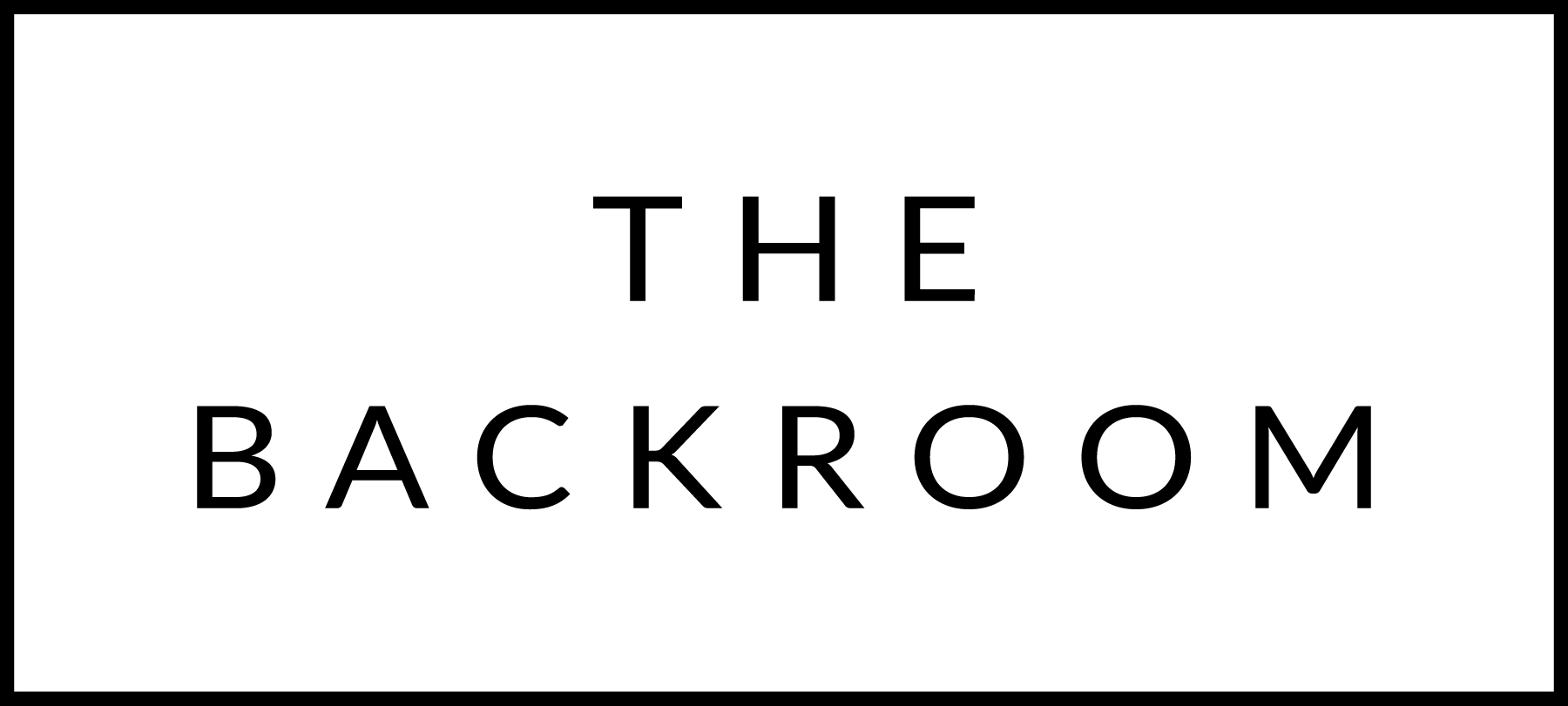 January 25th-27th, 2019COCKTAIL HOUR SNACKSBeausoleil Oysters, Shrimp CocktailCrab & Avocado TostadaHouse Smoked HamFIRSTCasareccia PastaChorizo, Cabbage & HominyTHE MAIN EVENTLocal NY Strip SteakBeet & Blue Cheese TartRed Wine ReductionFOR THE TABLEMaple & Miso Glazed TurnipsDESSERTCaramel Apple Upside Down Cake